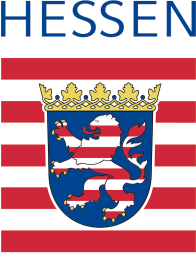 AusbildungsnachweisAusbildungsnachweisAusbildungsnachweisAusbildungsnachweisAusbildungsnachweisAusbildungsnachweisAusbildungsnachweisAusbildungsnachweisAusbildungsnachweisAusbildungsnachweisAusbildungsnachweisAusbildungsnachweisAusbildungsnachweisAusbildungsnachweisAusbildungsnachweisAusbildungsnachweisAusbildungsnachweisAusbildungsnachweisAusbildungsnachweisAusbildungsnachweisAusbildungsnachweisAusbildungsnachweisAusbildungsnachweisAusbildungsnachweisAusbildungsnachweisAusbildungsnachweisAusbildungsnachweisAusbildungsnachweisAusbildungsnachweisAusbildungsnachweisAusbildungsnachweisAusbildungsnachweisAusbildungsnachweisAusbildungsnachweisAusbildungsnachweisAusbildungsnachweisAusbildungsnachweisAusbildungsnachweisAusbildungsnachweisAusbildungsnachweisAusbildungsnachweisAusbildungsnachweisAusbildungsnachweisAusbildungsnachweisAusbildungsnachweisAusbildungsnachweisAusbildungsnachweisAusbildungsnachweisAusbildungsnachweisAusbildungsnachweisAusbildungsnachweisAusbildungsnachweisAusbildungsnachweisAusbildungsnachweisAusbildungsnachweisAusbildungsnachweisAusbildungsnachweisAusbildungsnachweisAusbildungsnachweisAusbildungsnachweisAusbildungsnachweisAusbildungsnachweisAusbildungsnachweisAusbildungsnachweisAusbildungsnachweisAusbildungsnachweisAusbildungsnachweisAusbildungsnachweisAusbildungsnachweisAusbildungsnachweisAusbildungsnachweisAusbildungsnachweisAusbildungsnachweisAusbildungsnachweisAusbildungsnachweisAusbildungsnachweisAusbildungsnachweisAusbildungsnachweisAusbildungsnachweisAusbildungsnachweisAusbildungsnachweisAusbildungsnachweisAusbildungsnachweisAusbildungsnachweisAusbildungsnachweisAusbildungsnachweisAusbildungsnachweisAusbildungsnachweisAusbildungsnachweisAusbildungsnachweisAusbildungsnachweisAusbildungsnachweisAusbildungsnachweisAusbildungsnachweisAusbildungsnachweisAusbildungsnachweisAusbildungsnachweisAusbildungsnachweisAusbildungsnachweisAusbildungsnachweisAusbildungsnachweisAusbildungsnachweisAusbildungsnachweisAusbildungsnachweisAusbildungsnachweisAusbildungsnachweisAusbildungsnachweisAusbildungsnachweisAusbildungsnachweisAusbildungsnachweisAusbildungsnachweisAusbildungsnachweisAusbildungsnachweisAusbildungsnachweisAusbildungsnachweisAusbildungsnachweisAusbildungsnachweisAusbildungsnachweisAusbildungsnachweisAusbildungsnachweisAusbildungsnachweisAusbildungsnachweisAusbildungsnachweisAusbildungsnachweisAusbildungsnachweisAusbildungsnachweisAusbildungsnachweisAusbildungsnachweisAusbildungsnachweisAusbildungsnachweisAusbildungsnachweisAusbildungsnachweisAusbildungsnachweisAusbildungsnachweisAusbildungsnachweisAusbildungsnachweisAusbildungsnachweisAusbildungsnachweisAusbildungsnachweisAusbildungsnachweisAusbildungsnachweisAusbildungsnachweisAusbildungsnachweisAusbildungsnachweisAusbildungsnachweisAusbildungsnachweisAusbildungsnachweisAusbildungsnachweisAusbildungsnachweisAusbildungsnachweisAusbildungsnachweisAusbildungsnachweisAusbildungsnachweisAusbildungsnachweisAusbildungsnachweisAusbildungsnachweisAusbildungsnachweisAusbildungsnachweisAusbildungsnachweisAusbildungsnachweisAusbildungsnachweisAusbildungsnachweisAusbildungsnachweisAusbildungsnachweisAusbildungsnachweisAusbildungsnachweisAusbildungsnachweisAusbildungsnachweisAusbildungsnachweisAusbildungsnachweisAusbildungsnachweisAusbildungsnachweisAusbildungsnachweisAusbildung in der WahlstationAusbildung in der WahlstationAusbildung in der WahlstationAusbildung in der WahlstationAusbildung in der WahlstationAusbildung in der WahlstationAusbildung in der WahlstationAusbildung in der WahlstationAusbildung in der WahlstationAusbildung in der WahlstationAusbildung in der WahlstationAusbildung in der WahlstationAusbildung in der WahlstationAusbildung in der WahlstationAusbildung in der WahlstationAusbildung in der WahlstationAusbildung in der WahlstationAusbildung in der WahlstationAusbildung in der WahlstationAusbildung in der WahlstationAusbildung in der WahlstationAusbildung in der WahlstationAusbildung in der WahlstationAusbildung in der WahlstationAusbildung in der WahlstationAusbildung in der WahlstationAusbildung in der WahlstationAusbildung in der WahlstationAusbildung in der WahlstationAusbildung in der WahlstationAusbildung in der WahlstationAusbildung in der WahlstationAusbildung in der WahlstationAusbildung in der WahlstationAusbildung in der WahlstationAusbildung in der WahlstationAusbildung in der WahlstationAusbildung in der WahlstationAusbildung in der WahlstationAusbildung in der WahlstationAusbildung in der WahlstationAusbildung in der WahlstationAusbildung in der WahlstationAusbildung in der WahlstationAusbildung in der WahlstationAusbildung in der WahlstationAusbildung in der WahlstationAusbildung in der WahlstationAusbildung in der WahlstationAusbildung in der WahlstationAusbildung in der WahlstationAusbildung in der WahlstationAusbildung in der WahlstationAusbildung in der WahlstationAusbildung in der WahlstationAusbildung in der WahlstationAusbildung in der WahlstationAusbildung in der WahlstationAusbildung in der WahlstationAusbildung in der WahlstationAusbildung in der WahlstationAusbildung in der WahlstationAusbildung in der WahlstationAusbildung in der WahlstationAusbildung in der WahlstationAusbildung in der WahlstationAusbildung in der WahlstationAusbildung in der WahlstationAusbildung in der WahlstationAusbildung in der WahlstationAusbildung in der WahlstationAusbildung in der WahlstationAusbildung in der WahlstationAusbildung in der WahlstationAusbildung in der WahlstationAusbildung in der WahlstationAusbildung in der WahlstationAusbildung in der WahlstationAusbildung in der WahlstationAusbildung in der WahlstationAusbildung in der WahlstationAusbildung in der WahlstationAusbildung in der WahlstationAusbildung in der WahlstationAusbildung in der WahlstationAusbildung in der WahlstationAusbildung in der WahlstationAusbildung in der WahlstationAusbildung in der WahlstationAusbildung in der WahlstationAusbildung in der WahlstationAusbildung in der WahlstationAusbildung in der WahlstationAusbildung in der WahlstationAusbildung in der WahlstationAusbildung in der WahlstationAusbildung in der WahlstationAusbildung in der WahlstationAusbildung in der WahlstationAusbildung in der WahlstationAusbildung in der WahlstationAusbildung in der WahlstationAusbildung in der WahlstationAusbildung in der WahlstationAusbildung in der WahlstationAusbildung in der WahlstationAusbildung in der WahlstationAusbildung in der WahlstationAusbildung in der WahlstationAusbildung in der WahlstationAusbildung in der WahlstationAusbildung in der WahlstationAusbildung in der WahlstationAusbildung in der WahlstationAusbildung in der WahlstationAusbildung in der WahlstationAusbildung in der WahlstationAusbildung in der WahlstationAusbildung in der WahlstationAusbildung in der WahlstationAusbildung in der WahlstationAusbildung in der WahlstationAusbildung in der WahlstationAusbildung in der WahlstationAusbildung in der WahlstationAusbildung in der WahlstationAusbildung in der WahlstationAusbildung in der WahlstationAusbildung in der WahlstationAusbildung in der WahlstationAusbildung in der WahlstationAusbildung in der WahlstationAusbildung in der WahlstationAusbildung in der WahlstationAusbildung in der WahlstationAusbildung in der WahlstationAusbildung in der WahlstationAusbildung in der WahlstationAusbildung in der WahlstationAusbildung in der WahlstationAusbildung in der WahlstationAusbildung in der WahlstationAusbildung in der WahlstationAusbildung in der WahlstationAusbildung in der WahlstationAusbildung in der WahlstationAusbildung in der WahlstationAusbildung in der WahlstationAusbildung in der WahlstationAusbildung in der WahlstationAusbildung in der WahlstationAusbildung in der WahlstationAusbildung in der WahlstationAusbildung in der WahlstationAusbildung in der WahlstationAusbildung in der WahlstationAusbildung in der WahlstationAusbildung in der WahlstationAusbildung in der WahlstationAusbildung in der WahlstationAusbildung in der WahlstationAusbildung in der WahlstationAusbildung in der WahlstationAusbildung in der WahlstationAusbildung in der WahlstationAusbildung in der WahlstationAusbildung in der WahlstationAusbildung in der WahlstationAusbildung in der WahlstationAusbildung in der WahlstationAusbildung in der WahlstationAusbildung in der WahlstationAusbildung in der Wahlstation - Schwerpunktbereich       -  - Schwerpunktbereich       -  - Schwerpunktbereich       -  - Schwerpunktbereich       -  - Schwerpunktbereich       -  - Schwerpunktbereich       -  - Schwerpunktbereich       -  - Schwerpunktbereich       -  - Schwerpunktbereich       -  - Schwerpunktbereich       -  - Schwerpunktbereich       -  - Schwerpunktbereich       -  - Schwerpunktbereich       -  - Schwerpunktbereich       -  - Schwerpunktbereich       -  - Schwerpunktbereich       -  - Schwerpunktbereich       -  - Schwerpunktbereich       -  - Schwerpunktbereich       -  - Schwerpunktbereich       -  - Schwerpunktbereich       -  - Schwerpunktbereich       -  - Schwerpunktbereich       -  - Schwerpunktbereich       -  - Schwerpunktbereich       -  - Schwerpunktbereich       -  - Schwerpunktbereich       -  - Schwerpunktbereich       -  - Schwerpunktbereich       -  - Schwerpunktbereich       -  - Schwerpunktbereich       -  - Schwerpunktbereich       -  - Schwerpunktbereich       -  - Schwerpunktbereich       -  - Schwerpunktbereich       -  - Schwerpunktbereich       -  - Schwerpunktbereich       -  - Schwerpunktbereich       -  - Schwerpunktbereich       -  - Schwerpunktbereich       -  - Schwerpunktbereich       -  - Schwerpunktbereich       -  - Schwerpunktbereich       -  - Schwerpunktbereich       -  - Schwerpunktbereich       -  - Schwerpunktbereich       -  - Schwerpunktbereich       -  - Schwerpunktbereich       -  - Schwerpunktbereich       -  - Schwerpunktbereich       -  - Schwerpunktbereich       -  - Schwerpunktbereich       -  - Schwerpunktbereich       -  - Schwerpunktbereich       -  - Schwerpunktbereich       -  - Schwerpunktbereich       -  - Schwerpunktbereich       -  - Schwerpunktbereich       -  - Schwerpunktbereich       -  - Schwerpunktbereich       -  - Schwerpunktbereich       -  - Schwerpunktbereich       -  - Schwerpunktbereich       -  - Schwerpunktbereich       -  - Schwerpunktbereich       -  - Schwerpunktbereich       -  - Schwerpunktbereich       -  - Schwerpunktbereich       -  - Schwerpunktbereich       -  - Schwerpunktbereich       -  - Schwerpunktbereich       -  - Schwerpunktbereich       -  - Schwerpunktbereich       -  - Schwerpunktbereich       -  - Schwerpunktbereich       -  - Schwerpunktbereich       -  - Schwerpunktbereich       -  - Schwerpunktbereich       -  - Schwerpunktbereich       -  - Schwerpunktbereich       -  - Schwerpunktbereich       -  - Schwerpunktbereich       -  - Schwerpunktbereich       -  - Schwerpunktbereich       -  - Schwerpunktbereich       -  - Schwerpunktbereich       -  - Schwerpunktbereich       -  - Schwerpunktbereich       -  - Schwerpunktbereich       -  - Schwerpunktbereich       -  - Schwerpunktbereich       -  - Schwerpunktbereich       -  - Schwerpunktbereich       -  - Schwerpunktbereich       -  - Schwerpunktbereich       -  - Schwerpunktbereich       -  - Schwerpunktbereich       -  - Schwerpunktbereich       -  - Schwerpunktbereich       -  - Schwerpunktbereich       -  - Schwerpunktbereich       -  - Schwerpunktbereich       -  - Schwerpunktbereich       -  - Schwerpunktbereich       -  - Schwerpunktbereich       -  - Schwerpunktbereich       -  - Schwerpunktbereich       -  - Schwerpunktbereich       -  - Schwerpunktbereich       -  - Schwerpunktbereich       -  - Schwerpunktbereich       -  - Schwerpunktbereich       -  - Schwerpunktbereich       -  - Schwerpunktbereich       -  - Schwerpunktbereich       -  - Schwerpunktbereich       -  - Schwerpunktbereich       -  - Schwerpunktbereich       -  - Schwerpunktbereich       -  - Schwerpunktbereich       -  - Schwerpunktbereich       -  - Schwerpunktbereich       -  - Schwerpunktbereich       -  - Schwerpunktbereich       -  - Schwerpunktbereich       -  - Schwerpunktbereich       -  - Schwerpunktbereich       -  - Schwerpunktbereich       -  - Schwerpunktbereich       -  - Schwerpunktbereich       -  - Schwerpunktbereich       -  - Schwerpunktbereich       -  - Schwerpunktbereich       -  - Schwerpunktbereich       -  - Schwerpunktbereich       -  - Schwerpunktbereich       -  - Schwerpunktbereich       -  - Schwerpunktbereich       -  - Schwerpunktbereich       -  - Schwerpunktbereich       -  - Schwerpunktbereich       -  - Schwerpunktbereich       -  - Schwerpunktbereich       -  - Schwerpunktbereich       -  - Schwerpunktbereich       -  - Schwerpunktbereich       -  - Schwerpunktbereich       -  - Schwerpunktbereich       -  - Schwerpunktbereich       -  - Schwerpunktbereich       -  - Schwerpunktbereich       -  - Schwerpunktbereich       -  - Schwerpunktbereich       -  - Schwerpunktbereich       -  - Schwerpunktbereich       -  - Schwerpunktbereich       -  - Schwerpunktbereich       -  - Schwerpunktbereich       -  - Schwerpunktbereich       -  - Schwerpunktbereich       -  - Schwerpunktbereich       -  - Schwerpunktbereich       -  - Schwerpunktbereich       -  - Schwerpunktbereich       -  - Schwerpunktbereich       -  - Schwerpunktbereich       -  - Schwerpunktbereich       -  - Schwerpunktbereich       -  - Schwerpunktbereich       -  - Schwerpunktbereich       -  - Schwerpunktbereich       -  - Schwerpunktbereich       -  - Schwerpunktbereich       - Rechtsref.:Rechtsref.:Rechtsref.:Rechtsref.:Rechtsref.:Rechtsref.:Rechtsref.:Rechtsref.:Rechtsref.:Rechtsref.:Rechtsref.:Rechtsref.:Rechtsref.:Rechtsref.:Rechtsref.:Rechtsref.:Rechtsref.:Rechtsref.:Rechtsref.:Rechtsref.:Rechtsref.:Rechtsref.:Rechtsref.:Rechtsref.:Rechtsref.:Rechtsref.:Rechtsref.:Name, Vorname einfügenName, Vorname einfügenName, Vorname einfügenName, Vorname einfügenName, Vorname einfügenName, Vorname einfügenName, Vorname einfügenName, Vorname einfügenName, Vorname einfügenName, Vorname einfügenName, Vorname einfügenName, Vorname einfügenName, Vorname einfügenName, Vorname einfügenName, Vorname einfügenName, Vorname einfügenName, Vorname einfügenName, Vorname einfügenName, Vorname einfügenName, Vorname einfügenName, Vorname einfügenName, Vorname einfügenName, Vorname einfügenName, Vorname einfügenName, Vorname einfügenName, Vorname einfügenName, Vorname einfügenName, Vorname einfügenName, Vorname einfügenName, Vorname einfügenName, Vorname einfügenName, Vorname einfügenName, Vorname einfügenName, Vorname einfügenName, Vorname einfügenName, Vorname einfügenName, Vorname einfügenName, Vorname einfügenName, Vorname einfügenName, Vorname einfügenName, Vorname einfügenName, Vorname einfügenName, Vorname einfügenName, Vorname einfügenName, Vorname einfügenName, Vorname einfügenName, Vorname einfügenName, Vorname einfügenName, Vorname einfügenName, Vorname einfügenName, Vorname einfügenName, Vorname einfügenName, Vorname einfügenName, Vorname einfügenName, Vorname einfügenName, Vorname einfügenName, Vorname einfügenName, Vorname einfügenName, Vorname einfügenName, Vorname einfügenName, Vorname einfügenName, Vorname einfügenName, Vorname einfügenName, Vorname einfügenName, Vorname einfügenName, Vorname einfügenName, Vorname einfügenName, Vorname einfügenName, Vorname einfügenName, Vorname einfügenName, Vorname einfügenName, Vorname einfügenName, Vorname einfügenName, Vorname einfügenName, Vorname einfügenName, Vorname einfügenName, Vorname einfügenName, Vorname einfügenName, Vorname einfügenName, Vorname einfügenName, Vorname einfügenName, Vorname einfügenName, Vorname einfügenName, Vorname einfügenName, Vorname einfügenName, Vorname einfügenName, Vorname einfügenName, Vorname einfügenName, Vorname einfügenName, Vorname einfügenName, Vorname einfügenName, Vorname einfügenName, Vorname einfügenName, Vorname einfügenName, Vorname einfügenName, Vorname einfügenName, Vorname einfügenName, Vorname einfügenName, Vorname einfügenName, Vorname einfügenName, Vorname einfügenName, Vorname einfügenName, Vorname einfügenName, Vorname einfügenName, Vorname einfügenName, Vorname einfügenName, Vorname einfügenName, Vorname einfügenName, Vorname einfügenName, Vorname einfügenName, Vorname einfügenName, Vorname einfügenName, Vorname einfügenName, Vorname einfügenName, Vorname einfügenName, Vorname einfügenName, Vorname einfügenName, Vorname einfügenName, Vorname einfügenName, Vorname einfügenName, Vorname einfügenName, Vorname einfügenName, Vorname einfügenName, Vorname einfügenName, Vorname einfügenName, Vorname einfügenName, Vorname einfügenName, Vorname einfügenName, Vorname einfügenName, Vorname einfügenName, Vorname einfügenName, Vorname einfügenName, Vorname einfügenName, Vorname einfügenName, Vorname einfügenName, Vorname einfügenName, Vorname einfügenName, Vorname einfügenName, Vorname einfügenName, Vorname einfügenName, Vorname einfügenName, Vorname einfügenName, Vorname einfügenName, Vorname einfügenName, Vorname einfügenName, Vorname einfügenName, Vorname einfügenName, Vorname einfügenName, Vorname einfügenName, Vorname einfügenName, Vorname einfügenName, Vorname einfügenName, Vorname einfügenName, Vorname einfügenName, Vorname einfügenName, Vorname einfügenName, Vorname einfügenName, Vorname einfügenName, Vorname einfügenName, Vorname einfügenName, Vorname einfügenAusbildungsstelle:Ausbildungsstelle:Ausbildungsstelle:Ausbildungsstelle:Ausbildungsstelle:Ausbildungsstelle:Ausbildungsstelle:Ausbildungsstelle:Ausbildungsstelle:Ausbildungsstelle:Ausbildungsstelle:Ausbildungsstelle:Ausbildungsstelle:Ausbildungsstelle:Ausbildungsstelle:Ausbildungsstelle:Ausbildungsstelle:Ausbildungsstelle:Ausbildungsstelle:Ausbildungsstelle:Ausbildungsstelle:Ausbildungsstelle:Ausbildungsstelle:Ausbildungsstelle:Ausbildungsstelle:Ausbildungsstelle:Ausbildungsstelle:Ausbildungsstelle einfügenAusbildungsstelle einfügenAusbildungsstelle einfügenAusbildungsstelle einfügenAusbildungsstelle einfügenAusbildungsstelle einfügenAusbildungsstelle einfügenAusbildungsstelle einfügenAusbildungsstelle einfügenAusbildungsstelle einfügenAusbildungsstelle einfügenAusbildungsstelle einfügenAusbildungsstelle einfügenAusbildungsstelle einfügenAusbildungsstelle einfügenAusbildungsstelle einfügenAusbildungsstelle einfügenAusbildungsstelle einfügenAusbildungsstelle einfügenAusbildungsstelle einfügenAusbildungsstelle einfügenAusbildungsstelle einfügenAusbildungsstelle einfügenAusbildungsstelle einfügenAusbildungsstelle einfügenAusbildungsstelle einfügenAusbildungsstelle einfügenAusbildungsstelle einfügenAusbildungsstelle einfügenAusbildungsstelle einfügenAusbildungsstelle einfügenAusbildungsstelle einfügenAusbildungsstelle einfügenAusbildungsstelle einfügenAusbildungsstelle einfügenAusbildungsstelle einfügenAusbildungsstelle einfügenAusbildungsstelle einfügenAusbildungsstelle einfügenAusbildungsstelle einfügenAusbildungsstelle einfügenAusbildungsstelle einfügenAusbildungsstelle einfügenAusbildungsstelle einfügenAusbildungsstelle einfügenAusbildungsstelle einfügenAusbildungsstelle einfügenAusbildungsstelle einfügenAusbildungsstelle einfügenAusbildungsstelle einfügenAusbildungsstelle einfügenAusbildungsstelle einfügenAusbildungsstelle einfügenAusbildungsstelle einfügenAusbildungsstelle einfügenAusbildungsstelle einfügenAusbildungsstelle einfügenAusbildungsstelle einfügenAusbildungsstelle einfügenAusbildungsstelle einfügenAusbildungsstelle einfügenAusbildungsstelle einfügenAusbildungsstelle einfügenAusbildungsstelle einfügenAusbildungsstelle einfügenAusbildungsstelle einfügenAusbildungsstelle einfügenAusbildungsstelle einfügenAusbildungsstelle einfügenAusbildungsstelle einfügenAusbildungsstelle einfügenAusbildungsstelle einfügenAusbildungsstelle einfügenAusbildungsstelle einfügenAusbildungsstelle einfügenAusbildungsstelle einfügenAusbildungsstelle einfügenAusbildungsstelle einfügenAusbildungsstelle einfügenBeginn der Ausbildung: DatumBeginn der Ausbildung: DatumBeginn der Ausbildung: DatumBeginn der Ausbildung: DatumBeginn der Ausbildung: DatumBeginn der Ausbildung: DatumBeginn der Ausbildung: DatumBeginn der Ausbildung: DatumBeginn der Ausbildung: DatumBeginn der Ausbildung: DatumBeginn der Ausbildung: DatumBeginn der Ausbildung: DatumBeginn der Ausbildung: DatumBeginn der Ausbildung: DatumBeginn der Ausbildung: DatumBeginn der Ausbildung: DatumBeginn der Ausbildung: DatumBeginn der Ausbildung: DatumBeginn der Ausbildung: DatumBeginn der Ausbildung: DatumBeginn der Ausbildung: DatumBeginn der Ausbildung: DatumBeginn der Ausbildung: DatumBeginn der Ausbildung: DatumBeginn der Ausbildung: DatumBeginn der Ausbildung: DatumBeginn der Ausbildung: DatumBeginn der Ausbildung: DatumBeginn der Ausbildung: DatumBeginn der Ausbildung: DatumBeginn der Ausbildung: DatumBeginn der Ausbildung: DatumBeginn der Ausbildung: DatumBeginn der Ausbildung: DatumBeginn der Ausbildung: DatumBeginn der Ausbildung: DatumBeginn der Ausbildung: DatumBeginn der Ausbildung: DatumBeginn der Ausbildung: DatumBeginn der Ausbildung: DatumBeginn der Ausbildung: DatumBeginn der Ausbildung: DatumEnde der Ausbildung: DatumEnde der Ausbildung: DatumEnde der Ausbildung: DatumEnde der Ausbildung: DatumEnde der Ausbildung: DatumEnde der Ausbildung: DatumEnde der Ausbildung: DatumEnde der Ausbildung: DatumEnde der Ausbildung: DatumEnde der Ausbildung: DatumEnde der Ausbildung: DatumEnde der Ausbildung: DatumEnde der Ausbildung: DatumEnde der Ausbildung: DatumEnde der Ausbildung: DatumEnde der Ausbildung: DatumEnde der Ausbildung: DatumEnde der Ausbildung: DatumEnde der Ausbildung: DatumEnde der Ausbildung: DatumEnde der Ausbildung: DatumEnde der Ausbildung: DatumEnde der Ausbildung: DatumEnde der Ausbildung: DatumEnde der Ausbildung: DatumEnde der Ausbildung: DatumEnde der Ausbildung: DatumEnde der Ausbildung: DatumEnde der Ausbildung: DatumEnde der Ausbildung: DatumEnde der Ausbildung: DatumEnde der Ausbildung: DatumEnde der Ausbildung: DatumEnde der Ausbildung: DatumEnde der Ausbildung: DatumEnde der Ausbildung: DatumEnde der Ausbildung: DatumEnde der Ausbildung: DatumEnde der Ausbildung: DatumEnde der Ausbildung: DatumAusbilderin/Ausbilder:Ausbilderin/Ausbilder:Ausbilderin/Ausbilder:Ausbilderin/Ausbilder:Ausbilderin/Ausbilder:Ausbilderin/Ausbilder:Ausbilderin/Ausbilder:Ausbilderin/Ausbilder:Ausbilderin/Ausbilder:Ausbilderin/Ausbilder:Ausbilderin/Ausbilder:Ausbilderin/Ausbilder:Ausbilderin/Ausbilder:Ausbilderin/Ausbilder:Ausbilderin/Ausbilder:Ausbilderin/Ausbilder:Ausbilderin/Ausbilder:Ausbilderin/Ausbilder:Ausbilderin/Ausbilder:Ausbilderin/Ausbilder:Ausbilderin/Ausbilder:Ausbilderin/Ausbilder:Ausbilderin/Ausbilder:Ausbilderin/Ausbilder:Ausbilderin/Ausbilder:Ausbilderin/Ausbilder:Ausbilderin/Ausbilder:Name einfügenName einfügenName einfügenName einfügenName einfügenName einfügenName einfügenName einfügenName einfügenName einfügenName einfügenName einfügenName einfügenName einfügenName einfügenName einfügenName einfügenName einfügenName einfügenName einfügenName einfügenName einfügenName einfügenName einfügenName einfügenName einfügenName einfügenName einfügenName einfügenName einfügenName einfügenName einfügenName einfügenName einfügenName einfügenName einfügenName einfügenName einfügenName einfügenName einfügenName einfügenName einfügenName einfügenName einfügenName einfügenName einfügenName einfügenName einfügenName einfügenName einfügenName einfügenName einfügenName einfügenName einfügenName einfügenName einfügenName einfügenName einfügenName einfügenName einfügenName einfügenName einfügenName einfügenName einfügenName einfügenName einfügenName einfügenName einfügenName einfügenName einfügenName einfügenName einfügenName einfügenName einfügenName einfügenName einfügenName einfügenName einfügenName einfügenUnterbrechungen/Fehlzeiten: Unterbrechungen bzw. Fehlzeiten einfügenUnterbrechungen/Fehlzeiten: Unterbrechungen bzw. Fehlzeiten einfügenUnterbrechungen/Fehlzeiten: Unterbrechungen bzw. Fehlzeiten einfügenUnterbrechungen/Fehlzeiten: Unterbrechungen bzw. Fehlzeiten einfügenUnterbrechungen/Fehlzeiten: Unterbrechungen bzw. Fehlzeiten einfügenUnterbrechungen/Fehlzeiten: Unterbrechungen bzw. Fehlzeiten einfügenUnterbrechungen/Fehlzeiten: Unterbrechungen bzw. Fehlzeiten einfügenUnterbrechungen/Fehlzeiten: Unterbrechungen bzw. Fehlzeiten einfügenUnterbrechungen/Fehlzeiten: Unterbrechungen bzw. Fehlzeiten einfügenUnterbrechungen/Fehlzeiten: Unterbrechungen bzw. Fehlzeiten einfügenUnterbrechungen/Fehlzeiten: Unterbrechungen bzw. Fehlzeiten einfügenUnterbrechungen/Fehlzeiten: Unterbrechungen bzw. Fehlzeiten einfügenUnterbrechungen/Fehlzeiten: Unterbrechungen bzw. Fehlzeiten einfügenUnterbrechungen/Fehlzeiten: Unterbrechungen bzw. Fehlzeiten einfügenUnterbrechungen/Fehlzeiten: Unterbrechungen bzw. Fehlzeiten einfügenUnterbrechungen/Fehlzeiten: Unterbrechungen bzw. Fehlzeiten einfügenUnterbrechungen/Fehlzeiten: Unterbrechungen bzw. Fehlzeiten einfügenUnterbrechungen/Fehlzeiten: Unterbrechungen bzw. Fehlzeiten einfügenUnterbrechungen/Fehlzeiten: Unterbrechungen bzw. Fehlzeiten einfügenUnterbrechungen/Fehlzeiten: Unterbrechungen bzw. Fehlzeiten einfügenUnterbrechungen/Fehlzeiten: Unterbrechungen bzw. Fehlzeiten einfügenUnterbrechungen/Fehlzeiten: Unterbrechungen bzw. Fehlzeiten einfügenUnterbrechungen/Fehlzeiten: Unterbrechungen bzw. Fehlzeiten einfügenUnterbrechungen/Fehlzeiten: Unterbrechungen bzw. Fehlzeiten einfügenUnterbrechungen/Fehlzeiten: Unterbrechungen bzw. Fehlzeiten einfügenUnterbrechungen/Fehlzeiten: Unterbrechungen bzw. Fehlzeiten einfügenUnterbrechungen/Fehlzeiten: Unterbrechungen bzw. Fehlzeiten einfügenUnterbrechungen/Fehlzeiten: Unterbrechungen bzw. Fehlzeiten einfügenUnterbrechungen/Fehlzeiten: Unterbrechungen bzw. Fehlzeiten einfügenUnterbrechungen/Fehlzeiten: Unterbrechungen bzw. Fehlzeiten einfügenUnterbrechungen/Fehlzeiten: Unterbrechungen bzw. Fehlzeiten einfügenUnterbrechungen/Fehlzeiten: Unterbrechungen bzw. Fehlzeiten einfügenUnterbrechungen/Fehlzeiten: Unterbrechungen bzw. Fehlzeiten einfügenUnterbrechungen/Fehlzeiten: Unterbrechungen bzw. Fehlzeiten einfügenUnterbrechungen/Fehlzeiten: Unterbrechungen bzw. Fehlzeiten einfügenUnterbrechungen/Fehlzeiten: Unterbrechungen bzw. Fehlzeiten einfügenUnterbrechungen/Fehlzeiten: Unterbrechungen bzw. Fehlzeiten einfügenUnterbrechungen/Fehlzeiten: Unterbrechungen bzw. Fehlzeiten einfügenUnterbrechungen/Fehlzeiten: Unterbrechungen bzw. Fehlzeiten einfügenUnterbrechungen/Fehlzeiten: Unterbrechungen bzw. Fehlzeiten einfügenUnterbrechungen/Fehlzeiten: Unterbrechungen bzw. Fehlzeiten einfügenUnterbrechungen/Fehlzeiten: Unterbrechungen bzw. Fehlzeiten einfügenUnterbrechungen/Fehlzeiten: Unterbrechungen bzw. Fehlzeiten einfügenUnterbrechungen/Fehlzeiten: Unterbrechungen bzw. Fehlzeiten einfügenUnterbrechungen/Fehlzeiten: Unterbrechungen bzw. Fehlzeiten einfügenUnterbrechungen/Fehlzeiten: Unterbrechungen bzw. Fehlzeiten einfügenUnterbrechungen/Fehlzeiten: Unterbrechungen bzw. Fehlzeiten einfügenUnterbrechungen/Fehlzeiten: Unterbrechungen bzw. Fehlzeiten einfügenUnterbrechungen/Fehlzeiten: Unterbrechungen bzw. Fehlzeiten einfügenUnterbrechungen/Fehlzeiten: Unterbrechungen bzw. Fehlzeiten einfügenUnterbrechungen/Fehlzeiten: Unterbrechungen bzw. Fehlzeiten einfügenUnterbrechungen/Fehlzeiten: Unterbrechungen bzw. Fehlzeiten einfügenUnterbrechungen/Fehlzeiten: Unterbrechungen bzw. Fehlzeiten einfügenUnterbrechungen/Fehlzeiten: Unterbrechungen bzw. Fehlzeiten einfügenUnterbrechungen/Fehlzeiten: Unterbrechungen bzw. Fehlzeiten einfügenUnterbrechungen/Fehlzeiten: Unterbrechungen bzw. Fehlzeiten einfügenUnterbrechungen/Fehlzeiten: Unterbrechungen bzw. Fehlzeiten einfügenUnterbrechungen/Fehlzeiten: Unterbrechungen bzw. Fehlzeiten einfügenUnterbrechungen/Fehlzeiten: Unterbrechungen bzw. Fehlzeiten einfügenUnterbrechungen/Fehlzeiten: Unterbrechungen bzw. Fehlzeiten einfügenUnterbrechungen/Fehlzeiten: Unterbrechungen bzw. Fehlzeiten einfügenUnterbrechungen/Fehlzeiten: Unterbrechungen bzw. Fehlzeiten einfügenUnterbrechungen/Fehlzeiten: Unterbrechungen bzw. Fehlzeiten einfügenUnterbrechungen/Fehlzeiten: Unterbrechungen bzw. Fehlzeiten einfügenUnterbrechungen/Fehlzeiten: Unterbrechungen bzw. Fehlzeiten einfügenUnterbrechungen/Fehlzeiten: Unterbrechungen bzw. Fehlzeiten einfügenUnterbrechungen/Fehlzeiten: Unterbrechungen bzw. Fehlzeiten einfügenUnterbrechungen/Fehlzeiten: Unterbrechungen bzw. Fehlzeiten einfügenUnterbrechungen/Fehlzeiten: Unterbrechungen bzw. Fehlzeiten einfügenUnterbrechungen/Fehlzeiten: Unterbrechungen bzw. Fehlzeiten einfügenUnterbrechungen/Fehlzeiten: Unterbrechungen bzw. Fehlzeiten einfügenUnterbrechungen/Fehlzeiten: Unterbrechungen bzw. Fehlzeiten einfügenUnterbrechungen/Fehlzeiten: Unterbrechungen bzw. Fehlzeiten einfügenUnterbrechungen/Fehlzeiten: Unterbrechungen bzw. Fehlzeiten einfügenUnterbrechungen/Fehlzeiten: Unterbrechungen bzw. Fehlzeiten einfügenUnterbrechungen/Fehlzeiten: Unterbrechungen bzw. Fehlzeiten einfügenUnterbrechungen/Fehlzeiten: Unterbrechungen bzw. Fehlzeiten einfügenUnterbrechungen/Fehlzeiten: Unterbrechungen bzw. Fehlzeiten einfügenUnterbrechungen/Fehlzeiten: Unterbrechungen bzw. Fehlzeiten einfügenUnterbrechungen/Fehlzeiten: Unterbrechungen bzw. Fehlzeiten einfügenUnterbrechungen/Fehlzeiten: Unterbrechungen bzw. Fehlzeiten einfügenUnterbrechungen/Fehlzeiten: Unterbrechungen bzw. Fehlzeiten einfügenArt der Leistung
AktenzeichenArt der Leistung
AktenzeichenArt der Leistung
AktenzeichenArt der Leistung
AktenzeichenArt der Leistung
AktenzeichenArt der Leistung
AktenzeichenArt der Leistung
AktenzeichenArt der Leistung
AktenzeichenArt der Leistung
AktenzeichenArt der Leistung
AktenzeichenArt der Leistung
AktenzeichenArt der Leistung
AktenzeichenArt der Leistung
AktenzeichenArt der Leistung
AktenzeichenArt der Leistung
AktenzeichenArt der Leistung
AktenzeichenArt der Leistung
AktenzeichenArt der Leistung
AktenzeichenArt der Leistung
AktenzeichenArt der Leistung
AktenzeichenArt der Leistung
AktenzeichenArt der Leistung
AktenzeichenArt der Leistung
AktenzeichenArt der Leistung
AktenzeichenArt der Leistung
AktenzeichenArt der Leistung
AktenzeichenAnforderungen
(Inhalt, Umfang, Schwierigkeitsgrad, Bearbeitungsfrist)Anforderungen
(Inhalt, Umfang, Schwierigkeitsgrad, Bearbeitungsfrist)Anforderungen
(Inhalt, Umfang, Schwierigkeitsgrad, Bearbeitungsfrist)Anforderungen
(Inhalt, Umfang, Schwierigkeitsgrad, Bearbeitungsfrist)Anforderungen
(Inhalt, Umfang, Schwierigkeitsgrad, Bearbeitungsfrist)Anforderungen
(Inhalt, Umfang, Schwierigkeitsgrad, Bearbeitungsfrist)Anforderungen
(Inhalt, Umfang, Schwierigkeitsgrad, Bearbeitungsfrist)Anforderungen
(Inhalt, Umfang, Schwierigkeitsgrad, Bearbeitungsfrist)Anforderungen
(Inhalt, Umfang, Schwierigkeitsgrad, Bearbeitungsfrist)Anforderungen
(Inhalt, Umfang, Schwierigkeitsgrad, Bearbeitungsfrist)Anforderungen
(Inhalt, Umfang, Schwierigkeitsgrad, Bearbeitungsfrist)Anforderungen
(Inhalt, Umfang, Schwierigkeitsgrad, Bearbeitungsfrist)Anforderungen
(Inhalt, Umfang, Schwierigkeitsgrad, Bearbeitungsfrist)Anforderungen
(Inhalt, Umfang, Schwierigkeitsgrad, Bearbeitungsfrist)Anforderungen
(Inhalt, Umfang, Schwierigkeitsgrad, Bearbeitungsfrist)Anforderungen
(Inhalt, Umfang, Schwierigkeitsgrad, Bearbeitungsfrist)Anforderungen
(Inhalt, Umfang, Schwierigkeitsgrad, Bearbeitungsfrist)Anforderungen
(Inhalt, Umfang, Schwierigkeitsgrad, Bearbeitungsfrist)Anforderungen
(Inhalt, Umfang, Schwierigkeitsgrad, Bearbeitungsfrist)Anforderungen
(Inhalt, Umfang, Schwierigkeitsgrad, Bearbeitungsfrist)Anforderungen
(Inhalt, Umfang, Schwierigkeitsgrad, Bearbeitungsfrist)Anforderungen
(Inhalt, Umfang, Schwierigkeitsgrad, Bearbeitungsfrist)Anforderungen
(Inhalt, Umfang, Schwierigkeitsgrad, Bearbeitungsfrist)Anforderungen
(Inhalt, Umfang, Schwierigkeitsgrad, Bearbeitungsfrist)Anforderungen
(Inhalt, Umfang, Schwierigkeitsgrad, Bearbeitungsfrist)Anforderungen
(Inhalt, Umfang, Schwierigkeitsgrad, Bearbeitungsfrist)Anforderungen
(Inhalt, Umfang, Schwierigkeitsgrad, Bearbeitungsfrist)Anforderungen
(Inhalt, Umfang, Schwierigkeitsgrad, Bearbeitungsfrist)Anforderungen
(Inhalt, Umfang, Schwierigkeitsgrad, Bearbeitungsfrist)Anforderungen
(Inhalt, Umfang, Schwierigkeitsgrad, Bearbeitungsfrist)Anforderungen
(Inhalt, Umfang, Schwierigkeitsgrad, Bearbeitungsfrist)Anforderungen
(Inhalt, Umfang, Schwierigkeitsgrad, Bearbeitungsfrist)Anforderungen
(Inhalt, Umfang, Schwierigkeitsgrad, Bearbeitungsfrist)Anforderungen
(Inhalt, Umfang, Schwierigkeitsgrad, Bearbeitungsfrist)Anforderungen
(Inhalt, Umfang, Schwierigkeitsgrad, Bearbeitungsfrist)Anforderungen
(Inhalt, Umfang, Schwierigkeitsgrad, Bearbeitungsfrist)Anforderungen
(Inhalt, Umfang, Schwierigkeitsgrad, Bearbeitungsfrist)Anforderungen
(Inhalt, Umfang, Schwierigkeitsgrad, Bearbeitungsfrist)Anforderungen
(Inhalt, Umfang, Schwierigkeitsgrad, Bearbeitungsfrist)Anforderungen
(Inhalt, Umfang, Schwierigkeitsgrad, Bearbeitungsfrist)Anforderungen
(Inhalt, Umfang, Schwierigkeitsgrad, Bearbeitungsfrist)Anforderungen
(Inhalt, Umfang, Schwierigkeitsgrad, Bearbeitungsfrist)Anforderungen
(Inhalt, Umfang, Schwierigkeitsgrad, Bearbeitungsfrist)Anforderungen
(Inhalt, Umfang, Schwierigkeitsgrad, Bearbeitungsfrist)Anforderungen
(Inhalt, Umfang, Schwierigkeitsgrad, Bearbeitungsfrist)Anforderungen
(Inhalt, Umfang, Schwierigkeitsgrad, Bearbeitungsfrist)Anforderungen
(Inhalt, Umfang, Schwierigkeitsgrad, Bearbeitungsfrist)Anforderungen
(Inhalt, Umfang, Schwierigkeitsgrad, Bearbeitungsfrist)Anforderungen
(Inhalt, Umfang, Schwierigkeitsgrad, Bearbeitungsfrist)Anforderungen
(Inhalt, Umfang, Schwierigkeitsgrad, Bearbeitungsfrist)Anforderungen
(Inhalt, Umfang, Schwierigkeitsgrad, Bearbeitungsfrist)Anforderungen
(Inhalt, Umfang, Schwierigkeitsgrad, Bearbeitungsfrist)Anforderungen
(Inhalt, Umfang, Schwierigkeitsgrad, Bearbeitungsfrist)Anforderungen
(Inhalt, Umfang, Schwierigkeitsgrad, Bearbeitungsfrist)Beurteilung
(Darstellung, rechtliche Würdigung, praktische Verwendbarkeit)Beurteilung
(Darstellung, rechtliche Würdigung, praktische Verwendbarkeit)Beurteilung
(Darstellung, rechtliche Würdigung, praktische Verwendbarkeit)Beurteilung
(Darstellung, rechtliche Würdigung, praktische Verwendbarkeit)Beurteilung
(Darstellung, rechtliche Würdigung, praktische Verwendbarkeit)Beurteilung
(Darstellung, rechtliche Würdigung, praktische Verwendbarkeit)Beurteilung
(Darstellung, rechtliche Würdigung, praktische Verwendbarkeit)Beurteilung
(Darstellung, rechtliche Würdigung, praktische Verwendbarkeit)Beurteilung
(Darstellung, rechtliche Würdigung, praktische Verwendbarkeit)Beurteilung
(Darstellung, rechtliche Würdigung, praktische Verwendbarkeit)Beurteilung
(Darstellung, rechtliche Würdigung, praktische Verwendbarkeit)Beurteilung
(Darstellung, rechtliche Würdigung, praktische Verwendbarkeit)Beurteilung
(Darstellung, rechtliche Würdigung, praktische Verwendbarkeit)Beurteilung
(Darstellung, rechtliche Würdigung, praktische Verwendbarkeit)Beurteilung
(Darstellung, rechtliche Würdigung, praktische Verwendbarkeit)Beurteilung
(Darstellung, rechtliche Würdigung, praktische Verwendbarkeit)Beurteilung
(Darstellung, rechtliche Würdigung, praktische Verwendbarkeit)Beurteilung
(Darstellung, rechtliche Würdigung, praktische Verwendbarkeit)Beurteilung
(Darstellung, rechtliche Würdigung, praktische Verwendbarkeit)Beurteilung
(Darstellung, rechtliche Würdigung, praktische Verwendbarkeit)Beurteilung
(Darstellung, rechtliche Würdigung, praktische Verwendbarkeit)Beurteilung
(Darstellung, rechtliche Würdigung, praktische Verwendbarkeit)Beurteilung
(Darstellung, rechtliche Würdigung, praktische Verwendbarkeit)Beurteilung
(Darstellung, rechtliche Würdigung, praktische Verwendbarkeit)Beurteilung
(Darstellung, rechtliche Würdigung, praktische Verwendbarkeit)Beurteilung
(Darstellung, rechtliche Würdigung, praktische Verwendbarkeit)Beurteilung
(Darstellung, rechtliche Würdigung, praktische Verwendbarkeit)Beurteilung
(Darstellung, rechtliche Würdigung, praktische Verwendbarkeit)Beurteilung
(Darstellung, rechtliche Würdigung, praktische Verwendbarkeit)Beurteilung
(Darstellung, rechtliche Würdigung, praktische Verwendbarkeit)Beurteilung
(Darstellung, rechtliche Würdigung, praktische Verwendbarkeit)Beurteilung
(Darstellung, rechtliche Würdigung, praktische Verwendbarkeit)Beurteilung
(Darstellung, rechtliche Würdigung, praktische Verwendbarkeit)Beurteilung
(Darstellung, rechtliche Würdigung, praktische Verwendbarkeit)Beurteilung
(Darstellung, rechtliche Würdigung, praktische Verwendbarkeit)Beurteilung
(Darstellung, rechtliche Würdigung, praktische Verwendbarkeit)Beurteilung
(Darstellung, rechtliche Würdigung, praktische Verwendbarkeit)Beurteilung
(Darstellung, rechtliche Würdigung, praktische Verwendbarkeit)Beurteilung
(Darstellung, rechtliche Würdigung, praktische Verwendbarkeit)Beurteilung
(Darstellung, rechtliche Würdigung, praktische Verwendbarkeit)Beurteilung
(Darstellung, rechtliche Würdigung, praktische Verwendbarkeit)Beurteilung
(Darstellung, rechtliche Würdigung, praktische Verwendbarkeit)Beurteilung
(Darstellung, rechtliche Würdigung, praktische Verwendbarkeit)Beurteilung
(Darstellung, rechtliche Würdigung, praktische Verwendbarkeit)Beurteilung
(Darstellung, rechtliche Würdigung, praktische Verwendbarkeit)Beurteilung
(Darstellung, rechtliche Würdigung, praktische Verwendbarkeit)Beurteilung
(Darstellung, rechtliche Würdigung, praktische Verwendbarkeit)Beurteilung
(Darstellung, rechtliche Würdigung, praktische Verwendbarkeit)Beurteilung
(Darstellung, rechtliche Würdigung, praktische Verwendbarkeit)Beurteilung
(Darstellung, rechtliche Würdigung, praktische Verwendbarkeit)Beurteilung
(Darstellung, rechtliche Würdigung, praktische Verwendbarkeit)Beurteilung
(Darstellung, rechtliche Würdigung, praktische Verwendbarkeit)Beurteilung
(Darstellung, rechtliche Würdigung, praktische Verwendbarkeit)Beurteilung
(Darstellung, rechtliche Würdigung, praktische Verwendbarkeit)Beurteilung
(Darstellung, rechtliche Würdigung, praktische Verwendbarkeit)Beurteilung
(Darstellung, rechtliche Würdigung, praktische Verwendbarkeit)Beurteilung
(Darstellung, rechtliche Würdigung, praktische Verwendbarkeit)Beurteilung
(Darstellung, rechtliche Würdigung, praktische Verwendbarkeit)Beurteilung
(Darstellung, rechtliche Würdigung, praktische Verwendbarkeit)Beurteilung
(Darstellung, rechtliche Würdigung, praktische Verwendbarkeit)Beurteilung
(Darstellung, rechtliche Würdigung, praktische Verwendbarkeit)Beurteilung
(Darstellung, rechtliche Würdigung, praktische Verwendbarkeit)Beurteilung
(Darstellung, rechtliche Würdigung, praktische Verwendbarkeit)Beurteilung
(Darstellung, rechtliche Würdigung, praktische Verwendbarkeit)Beurteilung
(Darstellung, rechtliche Würdigung, praktische Verwendbarkeit)Beurteilung
(Darstellung, rechtliche Würdigung, praktische Verwendbarkeit)Beurteilung
(Darstellung, rechtliche Würdigung, praktische Verwendbarkeit)Beurteilung
(Darstellung, rechtliche Würdigung, praktische Verwendbarkeit)Beurteilung
(Darstellung, rechtliche Würdigung, praktische Verwendbarkeit)Beurteilung
(Darstellung, rechtliche Würdigung, praktische Verwendbarkeit)Beurteilung
(Darstellung, rechtliche Würdigung, praktische Verwendbarkeit)Beurteilung
(Darstellung, rechtliche Würdigung, praktische Verwendbarkeit)Beurteilung
(Darstellung, rechtliche Würdigung, praktische Verwendbarkeit)Beurteilung
(Darstellung, rechtliche Würdigung, praktische Verwendbarkeit)Beurteilung
(Darstellung, rechtliche Würdigung, praktische Verwendbarkeit)Beurteilung
(Darstellung, rechtliche Würdigung, praktische Verwendbarkeit)Beurteilung
(Darstellung, rechtliche Würdigung, praktische Verwendbarkeit)Beurteilung
(Darstellung, rechtliche Würdigung, praktische Verwendbarkeit)Beurteilung
(Darstellung, rechtliche Würdigung, praktische Verwendbarkeit)Beurteilung
(Darstellung, rechtliche Würdigung, praktische Verwendbarkeit)Beurteilung
(Darstellung, rechtliche Würdigung, praktische Verwendbarkeit)Beurteilung
(Darstellung, rechtliche Würdigung, praktische Verwendbarkeit)Beurteilung
(Darstellung, rechtliche Würdigung, praktische Verwendbarkeit)Beurteilung
(Darstellung, rechtliche Würdigung, praktische Verwendbarkeit)Beurteilung
(Darstellung, rechtliche Würdigung, praktische Verwendbarkeit)Beurteilung
(Darstellung, rechtliche Würdigung, praktische Verwendbarkeit)Beurteilung
(Darstellung, rechtliche Würdigung, praktische Verwendbarkeit)Beurteilung
(Darstellung, rechtliche Würdigung, praktische Verwendbarkeit)Beurteilung
(Darstellung, rechtliche Würdigung, praktische Verwendbarkeit)Beurteilung
(Darstellung, rechtliche Würdigung, praktische Verwendbarkeit)Beurteilung
(Darstellung, rechtliche Würdigung, praktische Verwendbarkeit)Beurteilung
(Darstellung, rechtliche Würdigung, praktische Verwendbarkeit)NoteNoteNoteNoteNoteNoteNoteNoteNoteNoteNoteNoteNoteNoteNoteNoteAusbildungsnachweis abgeschlossen am: Ausbildungsnachweis abgeschlossen am: Ausbildungsnachweis abgeschlossen am: Ausbildungsnachweis abgeschlossen am: Ausbildungsnachweis abgeschlossen am: Ausbildungsnachweis abgeschlossen am: Ausbildungsnachweis abgeschlossen am: Ausbildungsnachweis abgeschlossen am: Ausbildungsnachweis abgeschlossen am: Ausbildungsnachweis abgeschlossen am: Ausbildungsnachweis abgeschlossen am: Ausbildungsnachweis abgeschlossen am: Ausbildungsnachweis abgeschlossen am: Ausbildungsnachweis abgeschlossen am: Ausbildungsnachweis abgeschlossen am: Ausbildungsnachweis abgeschlossen am: Ausbildungsnachweis abgeschlossen am: Ausbildungsnachweis abgeschlossen am: Ausbildungsnachweis abgeschlossen am: Ausbildungsnachweis abgeschlossen am: Ausbildungsnachweis abgeschlossen am: Ausbildungsnachweis abgeschlossen am: Ausbildungsnachweis abgeschlossen am: Ausbildungsnachweis abgeschlossen am: Ausbildungsnachweis abgeschlossen am: Ausbildungsnachweis abgeschlossen am: Ausbildungsnachweis abgeschlossen am: Ausbildungsnachweis abgeschlossen am: Ausbildungsnachweis abgeschlossen am: Ausbildungsnachweis abgeschlossen am: Ausbildungsnachweis abgeschlossen am: Ausbildungsnachweis abgeschlossen am: Ausbildungsnachweis abgeschlossen am: Ausbildungsnachweis abgeschlossen am: Ausbildungsnachweis abgeschlossen am: Ausbildungsnachweis abgeschlossen am: Ausbildungsnachweis abgeschlossen am: Ausbildungsnachweis abgeschlossen am: Ausbildungsnachweis abgeschlossen am: Ausbildungsnachweis abgeschlossen am: Ausbildungsnachweis abgeschlossen am: Ausbildungsnachweis abgeschlossen am: Ausbildungsnachweis abgeschlossen am: Ausbildungsnachweis abgeschlossen am: Ausbildungsnachweis abgeschlossen am: Ausbildungsnachweis abgeschlossen am: Ausbildungsnachweis abgeschlossen am: Ausbildungsabschluss einfügenAusbildungsabschluss einfügenAusbildungsabschluss einfügenAusbildungsabschluss einfügenAusbildungsabschluss einfügenAusbildungsabschluss einfügenAusbildungsabschluss einfügenAusbildungsabschluss einfügenAusbildungsabschluss einfügenAusbildungsabschluss einfügenAusbildungsabschluss einfügenAusbildungsabschluss einfügenAusbildungsabschluss einfügenAusbildungsabschluss einfügenAusbildungsabschluss einfügenAusbildungsabschluss einfügenAusbildungsabschluss einfügenAusbildungsabschluss einfügenAusbildungsabschluss einfügenAusbildungsabschluss einfügenAusbildungsabschluss einfügenAusbildungsabschluss einfügenAusbildungsabschluss einfügenAusbildungsabschluss einfügenAusbildungsabschluss einfügenAusbildungsabschluss einfügenAusbildungsabschluss einfügenAusbildungsabschluss einfügenAusbildungsabschluss einfügenAusbildungsabschluss einfügenAusbildungsabschluss einfügenAusbildungsabschluss einfügenAusbildungsabschluss einfügenAusbildungsabschluss einfügenAusbildungsabschluss einfügenAusbildungsabschluss einfügenAusbildungsabschluss einfügenAusbildungsabschluss einfügenAusbildungsabschluss einfügenAusbildungsabschluss einfügenAusbildungsabschluss einfügenAusbildungsabschluss einfügenAusbildungsabschluss einfügenAusbildungsabschluss einfügenAusbildungsabschluss einfügenAusbildungsabschluss einfügenAusbildungsabschluss einfügenAusbildungsabschluss einfügenAusbildungsabschluss einfügenAusbildungsabschluss einfügenAusbildungsabschluss einfügenAusbildungsabschluss einfügenAusbildungsabschluss einfügenAusbildungsabschluss einfügenAusbildungsabschluss einfügenAusbildungsabschluss einfügenAusbildungsabschluss einfügenAusbildungsabschluss einfügenAusbildungsabschluss einfügenAusbildungsabschluss einfügenAusbildungsabschluss einfügenAusbildungsabschluss einfügenAusbildungsabschluss einfügenAusbildungsabschluss einfügenAusbildungsabschluss einfügenAusbildungsabschluss einfügenAusbildungsabschluss einfügenAusbildungsabschluss einfügenAusbildungsabschluss einfügenAusbildungsabschluss einfügenAusbildungsabschluss einfügenAusbildungsabschluss einfügenAusbildungsabschluss einfügenAusbildungsabschluss einfügenAusbildungsabschluss einfügenAusbildungsabschluss einfügenAusbildungsabschluss einfügenAusbildungsabschluss einfügenAusbildungsabschluss einfügenAusbildungsabschluss einfügenAusbildungsabschluss einfügenAusbildungsabschluss einfügenAusbildungsabschluss einfügenAusbildungsabschluss einfügenAusbildungsabschluss einfügenAusbildungsabschluss einfügenAusbildungsabschluss einfügenAusbildungsabschluss einfügenAusbildungsabschluss einfügenAusbildungsabschluss einfügenAusbildungsabschluss einfügenAusbildungsabschluss einfügenAusbildungsabschluss einfügenAusbildungsabschluss einfügenAusbildungsabschluss einfügenAusbildungsabschluss einfügenAusbildungsabschluss einfügenAusbildungsabschluss einfügenAusbildungsabschluss einfügenAusbildungsabschluss einfügenAusbildungsabschluss einfügenAusbildungsabschluss einfügenAusbildungsabschluss einfügenAusbildungsabschluss einfügenAusbildungsabschluss einfügenAusbildungsabschluss einfügenAusbildungsabschluss einfügenAusbildungsabschluss einfügenAusbildungsabschluss einfügenAusbildungsabschluss einfügenAusbildungsabschluss einfügenAusbildungsabschluss einfügenAusbildungsabschluss einfügenAusbildungsabschluss einfügenAusbildungsabschluss einfügenAusbildungsabschluss einfügenAusbildungsabschluss einfügenAusbildungsabschluss einfügenAusbildungsabschluss einfügenAusbildungsabschluss einfügenAusbildungsabschluss einfügenAusbildungsabschluss einfügenAusbildungsabschluss einfügenAusbildungsabschluss einfügenAusbildungsabschluss einfügenAusbildungsabschluss einfügenAusbildungsabschluss einfügenAusbildungsabschluss einfügenAusbildungsabschluss einfügenAusbildungsabschluss einfügenAusbildungsabschluss einfügenAusbildungsabschluss einfügenAusbildungsabschluss einfügenAusbildungsabschluss einfügenAusbildungsabschluss einfügenAusbildungsabschluss einfügenAusbildungsabschluss einfügenAusbildungsabschluss einfügenAusbildungsabschluss einfügenAusbildungsabschluss einfügenAusbildungsabschluss einfügenAusbilderin/Ausbilder:Ausbilderin/Ausbilder:Ausbilderin/Ausbilder:Ausbilderin/Ausbilder:Ausbilderin/Ausbilder:Ausbilderin/Ausbilder:Ausbilderin/Ausbilder:Ausbilderin/Ausbilder:Ausbilderin/Ausbilder:Ausbilderin/Ausbilder:Ausbilderin/Ausbilder:Ausbilderin/Ausbilder:Ausbilderin/Ausbilder:Ausbilderin/Ausbilder:Ausbilderin/Ausbilder:Ausbilderin/Ausbilder:Ausbilderin/Ausbilder:Ausbilderin/Ausbilder:Ausbilderin/Ausbilder:Ausbilderin/Ausbilder:Ausbilderin/Ausbilder:Ausbilderin/Ausbilder:Ausbilderin/Ausbilder:Ausbilderin/Ausbilder:Ausbilderin/Ausbilder:Rechtsreferendarin/Rechtsreferendar:Rechtsreferendarin/Rechtsreferendar:Rechtsreferendarin/Rechtsreferendar:Rechtsreferendarin/Rechtsreferendar:Rechtsreferendarin/Rechtsreferendar:Rechtsreferendarin/Rechtsreferendar:Rechtsreferendarin/Rechtsreferendar:Rechtsreferendarin/Rechtsreferendar:Rechtsreferendarin/Rechtsreferendar:Rechtsreferendarin/Rechtsreferendar:Rechtsreferendarin/Rechtsreferendar:Rechtsreferendarin/Rechtsreferendar:Rechtsreferendarin/Rechtsreferendar:Rechtsreferendarin/Rechtsreferendar:Rechtsreferendarin/Rechtsreferendar:Rechtsreferendarin/Rechtsreferendar:Rechtsreferendarin/Rechtsreferendar:Rechtsreferendarin/Rechtsreferendar:Rechtsreferendarin/Rechtsreferendar:Rechtsreferendarin/Rechtsreferendar:Rechtsreferendarin/Rechtsreferendar:Rechtsreferendarin/Rechtsreferendar:Rechtsreferendarin/Rechtsreferendar:Rechtsreferendarin/Rechtsreferendar:Rechtsreferendarin/Rechtsreferendar:Rechtsreferendarin/Rechtsreferendar:Rechtsreferendarin/Rechtsreferendar:Rechtsreferendarin/Rechtsreferendar:Rechtsreferendarin/Rechtsreferendar:Rechtsreferendarin/Rechtsreferendar:Rechtsreferendarin/Rechtsreferendar:Rechtsreferendarin/Rechtsreferendar:Rechtsreferendarin/Rechtsreferendar:Rechtsreferendarin/Rechtsreferendar:Rechtsreferendarin/Rechtsreferendar:Rechtsreferendarin/Rechtsreferendar:Rechtsreferendarin/Rechtsreferendar:Rechtsreferendarin/Rechtsreferendar:Rechtsreferendarin/Rechtsreferendar:Rechtsreferendarin/Rechtsreferendar:Rechtsreferendarin/Rechtsreferendar:Rechtsreferendarin/Rechtsreferendar:Rechtsreferendarin/Rechtsreferendar:Rechtsreferendarin/Rechtsreferendar:Ort, DatumOrt, DatumOrt, DatumOrt, DatumOrt, DatumOrt, DatumOrt, DatumOrt, DatumOrt, DatumOrt, DatumOrt, DatumOrt, DatumOrt, DatumOrt, DatumOrt, DatumOrt, DatumOrt, DatumOrt, DatumOrt, DatumOrt, DatumUnterschriftUnterschriftUnterschriftUnterschriftUnterschriftUnterschriftUnterschriftUnterschriftUnterschriftUnterschriftUnterschriftUnterschriftOrt, DatumOrt, DatumOrt, DatumOrt, DatumOrt, DatumOrt, DatumOrt, DatumOrt, DatumOrt, DatumOrt, DatumOrt, DatumOrt, DatumOrt, DatumOrt, DatumOrt, DatumOrt, DatumOrt, DatumOrt, DatumOrt, DatumUnterschriftUnterschriftUnterschriftUnterschriftUnterschriftUnterschriftUnterschriftUnterschriftUnterschriftUnterschriftUnterschriftUnterschrift